Nonfiction for Children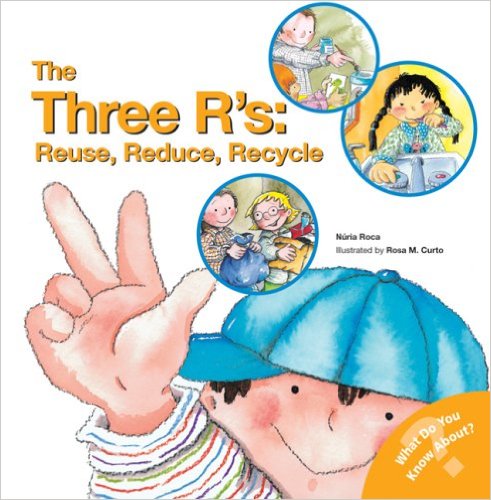 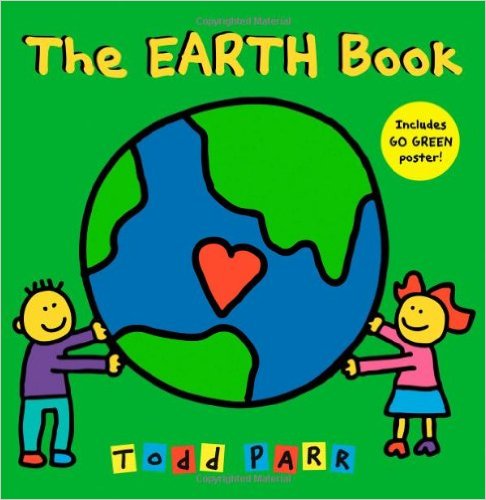 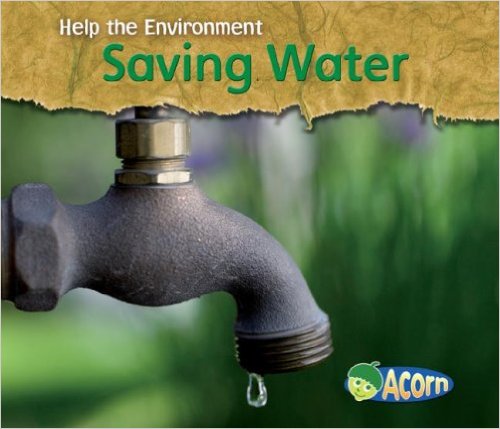 Fiction for ChildrenPre K- K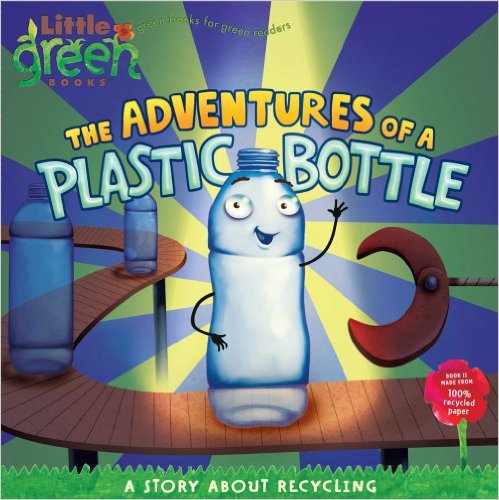 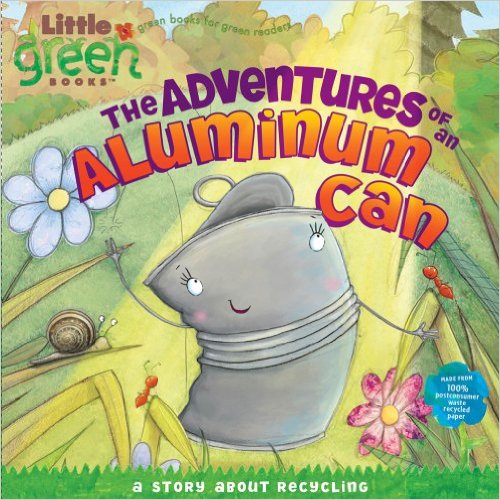 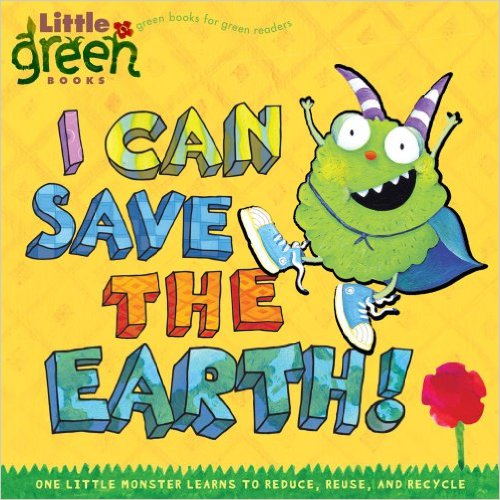 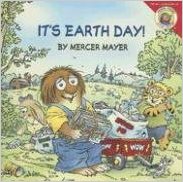 K-Primary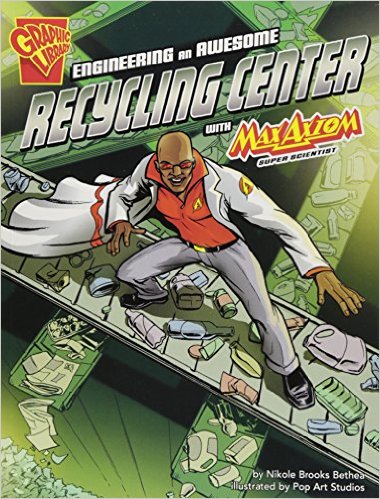 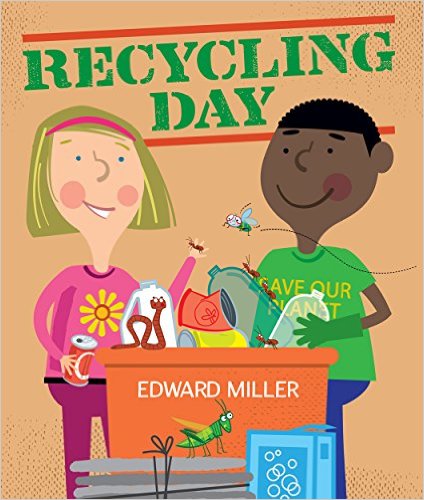 Resources for Teachers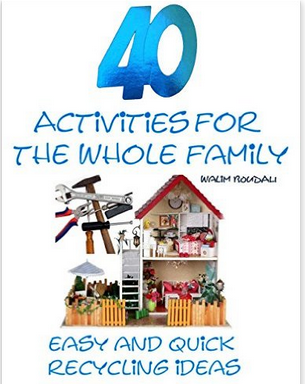 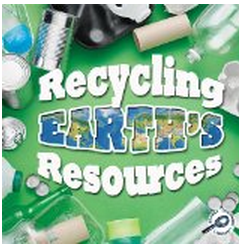 